Publicado en Madrid el 03/07/2018 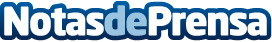 Geobuzón absorbe Meyem y se consolida como líder del buzoneo inteligente en España La fusión de ambas empresas se ha hecho efectiva este mes de julio, aunque Mediapost, la compañía de marketing relacional a la que pertenece Geobuzón, adquirió Meyem en diciembre de 2016Datos de contacto:AutorNota de prensa publicada en: https://www.notasdeprensa.es/geobuzon-absorbe-meyem-y-se-consolida-como Categorias: Nacional Comunicación Marketing Recursos humanos http://www.notasdeprensa.es